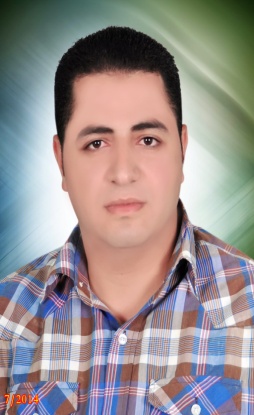                                                      نموذج اختبار المبدأ الاساسي هو مزيج وتشابك وتفاعل الاسباب " العوامل الداخلية في الانسان الجسمية والنفسية – والعوامل الخارجيةاولا : إيضاحات حول الصحة النفسيةثانيا الفرق بين علم الصحة النفسية ومفهوم الصحة النفسية     ثالثا تعريفات ومفاهيم الصحة النفسية  النقطة الاولي  : يتعمد تحديد مفهوم الصحة النفسية علي اتجاهيان الاول ( اتجاه سلبي )  ( اتجاه ايجابي ) الاتجاه السلبي :  الخلو من أعراض الاضطرابات الجسمية والنفسية والعقلية بمعني انتقاء حالة المريض  ويتبانها انصار فرويد  وعليه انتفاضـــــــــــــات : 1- عجز التعريف عن انتقاء خصائص ايجابية معينة  للصحة النفسية " كالشعور بالرضا                                   2-عدم الاتفاق علي تحديد أنواع  النشاطات المنافية  للصحة النفسية السليمة للفرد ب الاتجاه الايجابي   : انظر  مفهوم الصحة النفسية في الجدول السابق ............................**** النقطة الثانية : تعريفياتالنقطة  الثالثة  يتتضح من المفاهيم هناك جوانب مشتركة *التوافق المناسب : يعد أساس الصحة النفسية ومظهراً لها "قدرة الفرد علي مواجهة الظروف الغير عادية والازمات وإيجاد الحلول" * التاكيد علي الشعور بالرضا والسعادة والكفاءة الايجابية       * اعتبار الصحة النفسية مظهرا للاتزان الانفعالي " اتساق ومسايرة الانفعال مع الموقف دون مبالغة او تقليل                          * الربط بين الجانب العقلي " الذكاء والتفكير الابتكاري والتحصيل "         والجانب الانفعالي " عوامل اجتماعية وانفعالية وميول "  لتنسيق استجابات ى تدل علي سعي الفرد لتحقيق ذاتة رابعا :موصفات الصحة النفسية الجيدة : 1- السلامة : خلو من الامراض والعاهات نسبيا 2- كفاية بدنية : سلامة اجهزة الجسم وتناسق وظائف اعضاء الجسم 3- كفايات عقلية ونفسية : سلامة النفس-انخفاض الإضرابات العقلية- توافق مع النفس - تكيف مع الواقع4-كفايات اجتماعية : تفاعل  واستجابة ايجابية مع الاخرين علاقات اجتماعية وفقا لقواعد السلوك  5- كفايات روحية : السعي وراء تكوين النفس المطمئنة  واستعاب خصائص طريق الفلاح  والتوائم والرضا  والتفاعل مع المجتمع لتحقيق رضا الرحمنخامسا  درجات الصحة النفسية 1-السلامة من المرض                            2- التوافق مع البيئة : تلبية مطالب البيئة والتوافق والتفاعل والتواصل مع الاشخاص 3- الفاعلية : تحقيق الذات واستغلال القدرات لاقصي حد ممكن  ان يكون ما يريده بالفعل ان يكونه     سادسا   اختلاف مفهوم الصحة النفسية عند مدراس واتجاهات  علم النفس سابعا  مظاهر الصحة النفسية الصحة النفسية كما تظهر في معايير    أ- المرونة العقلية والقدرة علي التكيف مع تغيرات البيئة   ب- التكيف الاجتماعي والمشاركة في الفعاليات الاجتماعيةج- الاتزان الانفعالي : الضبط الذاتي  والخلو من التوتر     د- فهم الذات وتقيم السلوك الشخصي   ن- الحساسية الانفعالية المناسبةل- وجود فلسفة في الحياة  واهداف مستقبلية تتعلق بذاته والاخرين              هـ - المسئولية والعقلانية في السلوك )الصحة النفسية كما تظهر في علاقات الفرد مع نفسهأ- تحقيق الذات ووحدة الشخصية  ب- علاقة الفرد بالمحيط المادي  ج- ضبط الذات في مواجهة الظروف ن –ادراك صيحح لوجوده الاجتماعي  هـ- الشعور بالأمان والطمأنينة   ع – تكيف هادف للموازنة بين مفاتيح داخلية "دوافع " ومفاتيح خارجية " بواعث " مؤشرات الصحة النفسية الراحة النفسية - القدرة علي العمل-مفهوم الذات -شمول نشاط الفرد وتنوعه- القدرة علي تحمل المسئولية- كفاءة في مواجهة الاحباطثامنا   النسبية في  الصحة النفسيةفالصحة النفسية نسبية : لانها حالة ثابتة نسبيا تتاثر"بما يطرأ عليها من تغيرات  البيئة / تتاثر بطبعية الموقف والاحداث / أ-نسبية أ-الصحة النفسية من فرد إلي اخر : يتخلف الطلاب في درجة  صحتهم النفسية  وهي غير مطلقة ولا تخضع لقانون  وجود جوانب سوية لدي اشد الناس اضرابا نسبية الصحة النفسية لدي الفرد من  وقت إلي موقف إلي اخر : لايوجد شخص سعيد او حزين طول عمره بل يمر بخبرات سارة واخري حزينة  الشخص درجة مرتفعة من الصحة النفسية يتمتع بالثبات النسبي والشخص درجة  منخفضة يتمز بالتغيرنسبية الصحة النفسية تبعا لمراحل النمو : قبول مص الاصابع في الاشهر الاولي وعدم قبوله في سن السادسةنسبية الصحة النفسية تبعا للزمان:عدم عقاب اللص في اسبرطة قديما ًلانه يدل علي الذكاء والعصر العباسي سرقة الكتاب شرفنسيبة الصحة النفسية تبعا لاختلاف المجتمعات:لاختلاف العادات والتقاليد"قبائل تربي علي العنف وقبائل تربي علي كظم الانفعالتاسعاً   مستويات الصحة النفسية عاشراً   معايير الصحة  النفسية .                           ****************1-الخلو من الاضطراب النفسي : معيار ضروري  ولكن مجرد غياب المرض لايعني توافر الصحة النفسية2-التكيف بأشكاله وابعاده المختلفة: تكيف نفسي ذاتي"توزان حاجات ودوافع  وحل الصراعات " وتكيف اجتماعي"مدرسي ومهني واسري  - 3-تفعال الشخص مع محيطة الداخلي والخارجي "ادراك الصحيح للواقع "فهم الذات والقدرات "وفهم الواقع وشروطه " متغيرات البيئة4-تكامل الشخصية وتناسق وحداتها:وانتظام المقومات والسمات في صيغة تخضع لها فالشخصية المتكاملة هي السوية  اما الغير متكاملة هي المضطربةعاشراً   معايير الصحة  النفسية  عند القوصي  والطحان 1-التكيف باشكالة المختلفة : " النفسي والبيولوجي والاجتماعي والزواجي والاسري والمدرسي والمهني"2- الشعور بالسعادة مع الاخرين: حب الاخرين والثقة بهم واحترامهم  -تكوين علاقات إجتماعية مرضية – الاستقلال الاجتماعي – تحمل المسئولية3-فهم الذات وتحقيقها: لكل فرد قدرات وسمات وإمكانيات  - استثمار نواحي القوة وتقبل نواحي الضعف 4-مواجهة مطالب الحياة وازماتها وإحباطاتها :كلما كان معدل تحمل الاحباط والضغوط عاليا دل علي درجة عالية من الصحة النفسية5-النجاح في العمل : والرضا والميل للعمل – اهتمام علم النفس الصناعي بالاختيار والتوجية المهني6-الاتزان الانفعالي والحفاظ علي مستوي مناسب من الحساسية الانفعالية :نضج انفعالي– تكافي الانفعالات  مع المثيرات والمواقف 7-الاقبال علي الحياة والمشاركة الايجابية في المجتمع وتقدمه : المشاركة والتعاون– الاستماع بالجمال – البعد عن الياس والتشاؤماحدي عاشر : سمات الشخصية المتمعة بالصحة النفسية           ركز كتابة ثلاث جمل في كل فقرة  الاولي : لا شك ان الشخص الذي يتمتع بالصحة النفسية لدية القدرة علي ( العنوان "  الثانية : انه كلما زادت قدرة الفرد علي " العنوان +اول كلمتين "كلما زادت معدل الارتياح النفسي ومعدل عالي للصحة النفسية   الثالثة : وان من اسباب تعرض الفرد للاضطراب النفسي او انخفاض معدل الصحة النفسية لدية هو افتقاد الفرد ل"العنوان" ***************** سمات الشخصية المتمتعة بالصحة النفسية 1-الايجابية تجاه المواقف الحياتية : وتحقيق الاهداف عن طريق " بذل الجهد – تغلب علي عقبات اشباع الحاجات " 2- التفاؤل: دون مغالاة او افراط فالتشاؤم مظهر انخفاض صحة نفسية فيودي"استنفاذ طاقة الفرد – تقليل النشاط- ضعف مواجهة الضغوط3-إدراك الفرد الواقعي لإمكانياته وقدراته:فهم واقعي للذات – تصور موضوعي عن نفسة والاخرين – التوافق السليم 4-القدرة علي اقامة علاقات اجتماعية ناحجة : التواصل الفعال – تكوين صداقات ايجابية – لتكون سند وجداني – القبول الاجتماعي5-اتخاذ أهداف واقعية : تناسب مع القدرات والامكانيات  والاستعدادات ليتمكن من تحقيها واشبعاها 6- اشباع الفرد لدوافعه وحاجاته:يطوع دوافعه طبقا لإمكانياته"اشباع الدوافع العاجلة وتأجيل الدوافع القابلة للتأجيل ليشعر بالارتياح7-القدرة علي ضبط الذات : التحكم في الرغبات والاستحضار الذهني   الفرد الذي تتمتع بالصحة النفسية تكون وجهة  ضبط سلوكه  داخلية  والشخص المضطرب نفسيا تكون وجهه ضبط  سلوكه خارجية8- اتساع افق الحياة النفسية : الاستماع بالحياة يتطلب انواع متعددة من المهارات والمعارف والحرص علي النمو المتكامل في جميع الجوانب " العقلي والانفعالي والاجتماعي والنفسي " السؤال الاول ضع علامة صح او علامة خطا اما العبارات الاتية 1-يعتبر يوم 10 اكتوبر من كل عام هو اليوم العالمي للصحة النفسية ( ) زاد الاهتمام العالمي بالصحة النفسية عام 19922-يمكن اعطاء تعريف شامل للصحة النفسية ( خطا) وذلك لاختلاف المدراس لاصحاب التعريفات " تعريف بلوم + اختلاف العلماء3-الصحة النفسية تعني الخلو من المرض النفسي ( خطا) بل التوافق الذاتي والاجتماعي والشعور بالحيوية والاستقرار والرضا4-تطابق مفهوم الصحة النفسية ومفهوم علم الصحة النفسية ( خطا) انظر الجدول الفرق بين مفهوم الصحة النفسية وعلم الصحة5-يعتبر فرويد" التحليل النفسي  من انصار الاتجاه الاول السلبي لتعريف الصحة النفسية بينما المدرسة الانسانية والوجودية من انصار الاتجاة الثاني  الايجابي( صح )6- الصحة النفسية تتميز بالنسبية وليست مطلقة او تخضع لقانون عام ()   انظر ثامنا  النسبية في الصحة النفسية7- الفردالذي يتمتع بصحة نفسية تكون وجهة ضبط سلوكه داخلية والشخص المضطرب نفسيا تكون وجهه ضبط سلوكه خارجية8-الفرد الانطوائي قد يكون لدية قدرة عالية في التواصل () وقد يكون لدي الشخص المضطرب نفسيا بعض لجوانب السوية في سلوكة()9-للصحة النفسية شقان احدهما نظري علمي يهتم بالدوافع والشخصية والشق الثاني تطبيقي عملي يهتم بعلاج وتشخيص ووقاية من الامراض النفسية السؤال الثاني  اكمل العبارات الاتية   او اختر من بين الاقواس عناصر فقط  1-من اهم مقومات الصحة النفسية عند بلوم ( الرعاية الصحية – علم الوارثة- البيئة- السلوك – اسلوب الحياة 2-من موصفات الصحة النفسية الجيدة ( السلامة- الكفاءة البدنية- الكفاءة العقلية والنفسية - الكفاءة الاجتماعية – الكفاءة الروحية3-من درجات الصحة النفسية ( السلامة من المرض- التوافق مع النفس – التوافق مع البيئة- الفاعلية )4-من مظاهر الصحة النفسية ( " كمعايير : المرونة العقلية – التكيف الاجتماعي – الاتزان الانفعالي – فهم الذات- وجود فلسفلة واهداف مستقبلية"  اما كعلاقات " تحقيق الذات – علاقة الفرد بالمحيط المادي- ادراك الفرد الصيحح لوجوده الاجتماعي "        اما كمؤشرات الصحة النفسية " الراحة النفسية والقدرة علي العمل – مفهوم الذات- شمول نشاط الفرد وتنوعة-كفاءة مواجهة الاحباط – وتحمل المسئولية " س 3 قارن بين( التعريف السلبي للصحة النفسية والتعريف الايجابي  )  ( معايير الصحة النفسية ووصفات الشخصية المتمتعة بالصحة النفسية ")      س4 اذكر تفسير الصحة النفسية في المدراس المختلفة            س 5 حدد مستويات الصحة النفسية                س 6 يعد مفهوم النسبية من المفاهيم الاساسية للصحة النفسية   س 7 عرف الصحة النفسية " تعريف ايجابي  + تعريف الصحة العالمية + تعريف ماسلو+ تعريف بلوم"  س1  أهمية الصحة النفسية  اولا أهمية الصحة النفسية بالنسبة للفردالشخص الذي يتمتع بالصحة النفسية جيدة يستطع ان  تكون لدية قدرة مدعمة تتيح له :1-القدرة علي مواجهة مشكلات الحياة : باختيار الدوافع التي تناسب قدراته وامكانيته  ووجود حلول بديلة لا شبعاها2-النمو الاجتماعي السليم : تتمثل في  "علاقات اجتماعية – وتفاعل اجتماعي  وقبول اجتماعي  وتحمل المسئولية 3-التعلم واكتساب الخبرات المتعدة:  بفعل الاتزان الانفعالي والرضا والسعادة  وتركيز في عملية التعلم 4-دعم الصحة البدنية فهي لها علاقة وثقيه بين الصحة النفسية والصحة البدنية :  فلاضطرابات الانفعالية لها تأثير واضح    وأعراض الامراض الجسمية ترجع لا سباب نفسية  واعراض الامراض النفسية ترجع لاعتدال الجسمي5-الشعور بالأمن والامان والطمأنينة:  والاستقرار والايمان بقضاء الله  والبعد عن التوتر والقلق والمخاوف 6-النجاح في العمل والمهنة:  لتحديده مستوي طموح مناسب لقدراته وإمكانياته واستعداداته7-زيادة الكفاءة الإنتاجية للفرد:  لانه يسعي لتحقيق الذات  وزيادة الانجاز وزيادة القدرة الابداعيةثانيا أهمية الصحة النفسية بالنسبة للمجتمع1-زيادة انتاج المجتمع وكفاءته وتميزه " بالجودة – الاتقان "– زيادة" التسويق – الدخل القومي – الرخاء " 2-مجتمع اكثر تماسكا " علاقات طبية – روح الفريق في مواجهة المخاطر والمشكلات الاجتماعية 3-يسود السلوك الطيب الذي يتناسب مع القيم والمعايير والعادات والتقاليد  / قلة نسبة نسبة الانحراف والخروج عن القانون 4-اختفاء الظواهر المرضية التي تعوق تقدم المجتمع : كالادمان السرقة– الدعارة وذلك لانهم يسلكون سلوك متفق مع قيم المجتمع5-خفض اعداد الافراد ذو السلوك " السلبي – الانعزالي – العدواني" بل تودي لزيادة الايجابية والاستقرار والامن 6- زيادة التعاون بين أفراد المجتمع والتكامل والتآلف وسعة الافق والمرونة لتحقيق أهداف المجتمع 7-سيادة السلام الاجتماعي وتقليل الصراع الطبقي والمنازعات والصراعات بل تدعم الامن والاستقرار 8- الحفاظ علي مورثة الثقافي وتطوير هذا المورث المشتق من القيم والعادات والتقاليد وارتباط الصحة النفسية بامكانيات البيئة لان الفرد كائن اجتماعيأثر دراسة الشخصية والصحة النفسية علي المؤسسات التربوية وخاصة الاعلام وايجاد طرق التثاير علي الشخصة سواء بالإيجابية  او السلبية  بوسائله المقروءة والمسموعة والمرئية1-الاعلام المضاد : عزو ثقافي يزرع بذور الانحراف – اضفاء البيئة النفسية – انهيار الشخصية وتصدعها 2- الاعلام الايجابي: تفكير عقلاني صحيح – تقريب الفرد إلي السوء والصحة النفسية – ينتمي الشخصيةمناهج الصحة النفسية تعبر عن الاضطرابات وعلامة من علامات المرض النفسي وتشخص الامراض علي اساسها1-الفرق بين الشخصية السوية والشخيصة المرضية فرق في الدرجة وليس النوع : لايخلو انسان من الاعراض ولا يتجمع الاعراض في مريض واحد 2- تختلف الاعراض التي تظهرعلي المريض اختلافا بينياً:قد تكون اعراض واضحة يدركها الجميع اومخفية صعب تميزها وعلاجها 3-الهدف من فحص المريض : التعرف علي شخصية المريض قبل المرض – نوعية تفاعلاته وذلك لبد العلاج             اولا:  المظهر العام: معرفة الحالة العقلية والنفسية  لتشخيص المرض ومعرفة درجة خطورته  وذلك بفحص التكوين الخلقي : يختلف من شخص الي اخر  النمط " النحيف – البدين – التكوين العضلي – تكوين غير منتظم" هناك ارتباط بين الاعراض والامراض والأنماط الجسمية : النحيف " انطوائي ومرض البوراستاتياً   اما البدين "مرح وانبساطي ومرض الهوس الاكتئابي    اما النمط التكوين العضلي : الهستيريا والصرع ب-تعبيرات الوجه :  الوجه ال ( الحزين         المريض المكتئب  / السرور           مريض الهوس / بلا تعبير          حالات الفصامج-حالة الملابس  : طرق الارتداء والالوان لها دور في لتشخيص  ( الاسود حزن ) (اهمال الملابس اضطراب ) ( نظافة الملابس  الهستيريا ) ( قذرة الملابس  الهياج ) د-حالة الشعر :قد تكون تقصما لاحد الشخصيات السنيمائية  / تنزيل خصلة علي الوجه  يعتقد انه هتلر ن-الوضع " الوقوف او الجلوس " وضع اليد في فتحة القميص يعتقد انه هتلر  / يمد يده للشمس يحاكي فقراء الهندو- الحركة : الشخص السعيد كثير الحركة والهوس  والشخص الحزين بطي الحركة والاكتئاب *والحركة التي تتصف بالتكرار اما ثانيا  اضطرابات الكلام                       الكلام يختلف من حيث الكم والسريان التكرار – مدي تحقيقه لوظيفة الاجتماعية ثالثا  اضطرابات التفكير                                    التفكير : هو تكوين افكار وتكاملها وضمها لبعض يتعلق بموضوع او مشكلة وذلك باستخدام العمليات " التخيل – الفهم – الاستناج " ويظهر التعبير الخارجي للتفكير في السلوك                 ومن انواع اضطراب التفكير  ........رابعا  اضطرابات الادراك الادراك :قدرة الفرد علي ادراك البيئة عن طريق حواسه وتفسير معناها ويتعرض الفرد للاضطراب نتيجة لسوء تفسير المثيرات الحسية بسبب وجود عيب او خلل  في اعضاء الحس او في وظيفتهاخامسا  اضطرابات العاطفة يكون اكثر في حالة الاكئاب والقواعد المرسيبة له "التقاعد – الوحدة – اضطرابات عضوية "ويصاحبه القلق وعدم الاستقرار مثل ضلالات " اتهام الذات –الحشوي "   *********وتنصف اضربات العاطفة من حيث النوع وكمياًسادسا   اضطرابات الذاكرةالذاكرة: وظيفة عقلية هامة تظهر 3 عمليات متكاملة "التسجيل والحفظ – الاستعادة او الاسترجاع" وقد تتضرب الذاكرة سابعاًاضطرابات الوعي بالانتباة   انخفاض طاقة الاحساس واضطرابوظايف الحواس واعاقة الادراك والفهم     وتتنصف اضربات الوعي  ثامناً   اضطرابات البصيرة البصيرة الكاملة : ادارك المريض لطبيعية مرضة والذهاب الي الطبيب واخد العلاج والاستمرار ر حتي اكتمال الشفاءاضطراب البيصيرة : لايسطتع المريض ان يفهم نفسه خاصة عندما تتعلق بمرضه ولايفه اسبابه ولا الاعراض الاسباب المهيئة الاصلية : تهي حدوث المرض كالعيوب الوراثية – الاضطرابات الجسدية – خبرات آلمه- انهيار وضع اجتماعي الاسباب المسربةالمساعدة:اسباب واحداث خبرة سابقة للمرض النفسي مباشرة " ازمة مادية – صراع انفعالي –مراحل حرجةالاسباب الحيوية البيولوجية: اسباب جسمية المنشأ او العضوية تتبع في تاريخ نمو الفرد "اضطراب فسيولوجي – عيوب الوارثة – نمط البيئة –عوامل النقص العضوي الاسباب النفسية تشمل احداث يتعرض لها الفرد وتمس جوانب الشخصية وكيفية مواجهتها والاستجابة لها  ذات منشا نفسيالاسباب البيئة الخارجية  تحيط بالفرد في البيئة الخارجية او المجال الاجتماعي كاضطراب "عوامل حضارية - تنشئة اجتماعية"الاسباب البيئة الخارجية  الاسباب البيئة الخارجية  الوقاية والعلاج من المرض النفسي والعقلي اولا : هناك 3 عقبات في طريق الوقاية الفعالة 1-جهل الكثير من العوامل او اثرها في احداث المرض 2-عدم وضوح كيفية تتداخل العوامل المسببة والمؤثرة علي بعضها 3-قلة الفرص المتاحة لتغير العوامل او تغير اثرها  لان هناك العديد من العوامل بعيدة عن امكانية تتدخلنا